Сотрудники полиции напоминают об ответственности за распитие алкогольной продукции во дворах и на детских площадках
     С целью выявления и пресечения правонарушений, связанных с распитием алкогольной продукции в общественных местах, полицейские полка патрульно-постовой службы по Усть-Катавскому городскому округу ежедневно осуществляют патрулирование улиц города и жилых дворов.
   Законодательством Российской Федерации запрещено употреблять алкогольную и спиртосодержащую продукцию в общественных местах, в том числе во дворах, подъездах, лифтах, парках, на детских, образовательных, спортивных, медицинских объектах и прилегающих к ним территориях, а также во всех видах общественного транспорта, на остановках, рынках, вокзалах и в иных местах массового скопления людей.
    При выявлении граждан, распивающих алкогольную продукцию в запрещенных федеральным законом местах, правонарушители привлекаются к административной ответственности в соответствии с частью 1 статьи 20.20 Кодекса Российской Федерации об административных правонарушениях. Санкция данной части статьи влечет наложение административного штрафа в размере от пятисот до полутора тысяч рублей.      За появление в общественных местах в состоянии алкогольного опьянения в соответствии со статьей 20.21 Кодекса Российской Федерации об административных правонарушениях также предусмотрен штраф в размере от пятисот до полутора тысяч рублей либо административный арест на срок до 15 суток.     В случае невозможности составления административных протоколов на месте совершения правонарушения, граждане доставляются в отделы полиции, где полицейские устанавливают их личность и проверяют по информационным базам МВД.      Напоминаем, о фактах распития алкогольной продукции во дворах и на детских площадках необходимо сообщать в полицию, телефон дежурной части 8(35167)2-56-02.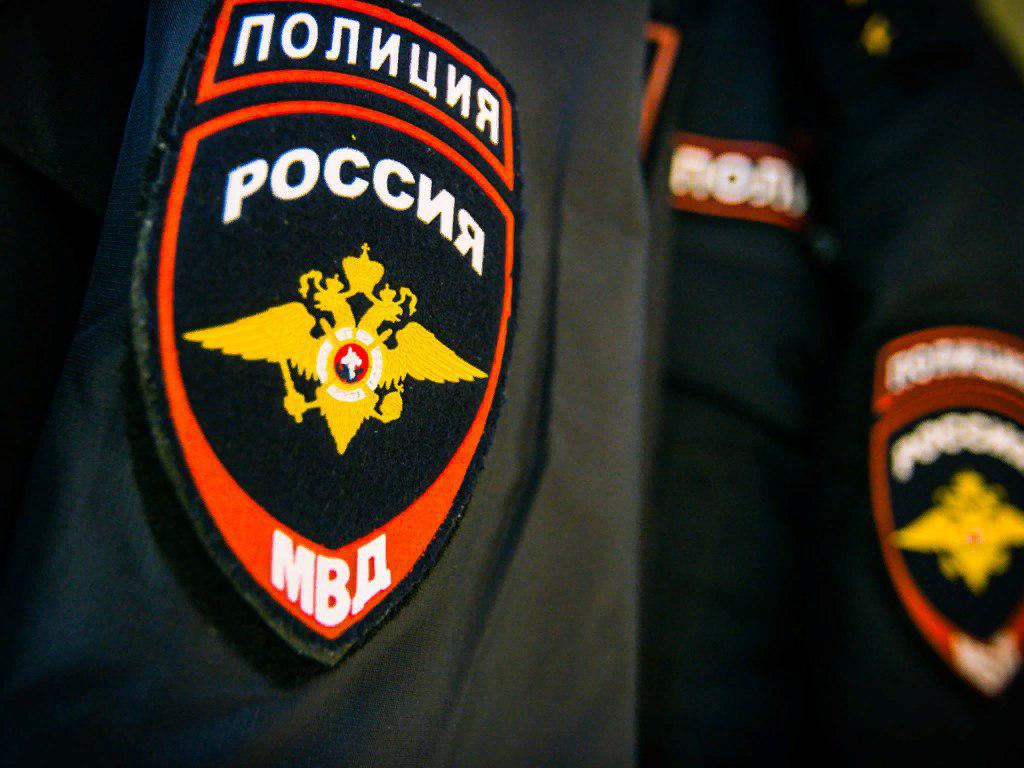 